Justice & Peace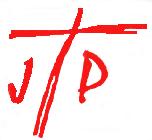 National Justice & Peace NetworkADMINISTRATORPerson SpecificationPage 1 of 2Page 2 of 2Core CompetenciesBehaviours at the heart of our organisation’s success.Understands and actively supports NJPN’s Vision, Mission and Values.XLooks outward; Takes account of other people’s priorities.XShows an understanding of the Catholic Church and is able to work effectively in it.XSupports a culture of mutual respect, trust and transparency, where partnerships flourish.XWilling and able to contribute to the long-term development of NJPN.XProfessional competenciesBehaviours which are important in all organisationsAbility to work independently; manages time, resources and workload effectively.XDisplays sound judgement and decision-making.XAble to work creatively and make decisions in line with the overall strategy.XBuilds rapport and communicates effectively.XShows drive and initiative, is adaptable and accountable.XAbility to operate in a digital environment and keep abreast of new developments in IT.XTeam Membership CompetenciesAble to work as part of a team.XJob Specific CompetenciesSpecialist, Technical and Functional ExpertiseShows a knowledge, understanding and empathy with the Catholic Church’s Social Teaching and the Gospels.XAble to work comfortably with other denominations, faiths and secular organisations.XAble to deliver work effectively within the context of an agreed programme framework.XAble to network effectively.XAble to work within a budget and keep accurate records of income and expenditure.XHas a current driving licence.XShows an understanding of the importance of gender and diversity and a commitment to working within current legislationXFluency in English.XMakes effective use of ICT for communicating in formats accessible to allXAble to adapt to different working environments.XCapable of taking accurate minutes of meetings and reporting on them.XAble to organise a large, complex event.X